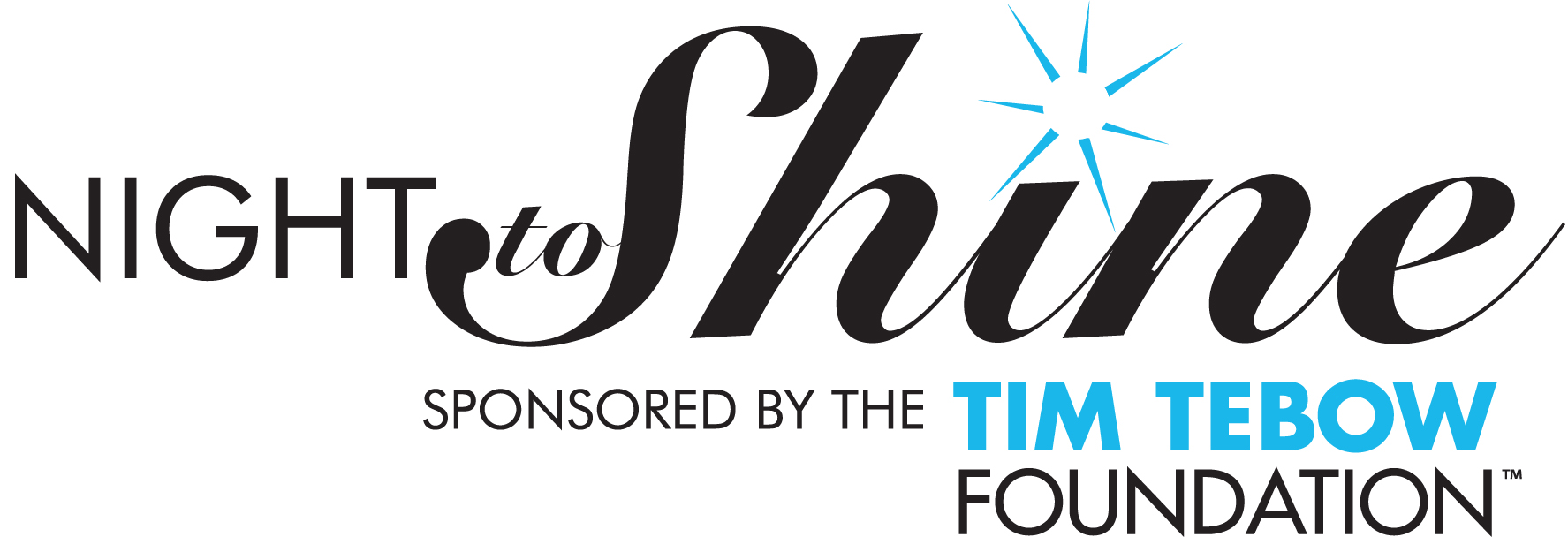 Guest Registration Form(Must be Returned No Later Than January 31st)Guest InformationFirst Name: __________________________________ Last Name: _______________________________________Name as you would like it to appear on nametag: _____________________________________________________________________________________________________Age/DOB: _____________________________	          Gender: Female:  Male:  Address: __________________________________________________________________________________________City: ___________________________________ State: ___________ Zip Code: _____________________________Email: ___________________________________________________ Phone: _________________________________Fun Fact About You: _____________________________________________________________________________Emergency Contact during event: ______________________________________________________________ Emergency Contact Phone: _____________________________________________________________________Health Concerns: ________________________________________________________________________________Wheelchair/Accessibility Device Dependent:  Yes: No: 							Special Communication Needs: No: Yes:       If yes, please explain: ____________________________________________________________________________________________________Sensory Issues/Concerns (strobe lights, camera flashes, loud noises, etc.): ____________________________________________________________________________________________________Allergies: ________________________________________________________________________________________(Please list any that apply: foods, animals, latex, makeup, plants or pollen, etc.)Food Needs (food cut-up or pureed, gluten free, etc.): No: Yes:  If yes, please explain: _________________________________________________________Will Need Medication Administered During Event: Yes: No: * Please note that the church, their staff and volunteers are not responsible for administering medication to guests during the Night to Shine event. If medication is required during the event, a parent or caretaker MUST be available to administer the medication.Will guest be dropped off and picked up by a parent/caretaker?  Yes: No: Will guest be taking public transportation to and from event?  Yes: No: Will guest be attending as a part of a group that will provide transportation?  Yes: No: Parent/Caretaker InformationParent/Caretaker Name(s): __________________________________________________________________________________________________________________________________________________________________________Parent/Caretaker Phone: _______________________________________________________________________Parent/Caretaker will be… Dropping Guest Off: Enjoying Respite Room: If enjoying Respite Room, how many? _________________________________________________________* The Respite Room is a private area where parents/caretakers of guests can spend the evening enjoying food, entertainment and rest while remaining onsite during the event. Care Provider Agency Information – If ApplicableCare Provider Agency: ___________________________________________________________________________(If attending as a part of a group, please include agency or company name)Care Provider Agency Phone: ___________________________________________________________________Agency Chaperone (if applicable): ______________________________________________________________________________________________________(Note: Chaperone is not required to stay with guest(s) unless required by Care Provider Agency)Additional Notes or Concerns: _________________________________________________________________________________________________________________________________________________________________________ ______________________________________________________________________________________________________ ______________________________________________________________________________________________________ Remit form to: (Michele Hitt, Open Door Baptist Church: 754 Germanna Hwy. Culpeper VA 22701Ph:540.825.1549; email:opendoorbaptist1976@gmail.com)